習志野市公務員令和４年度 習志野市職員採用試験受験案内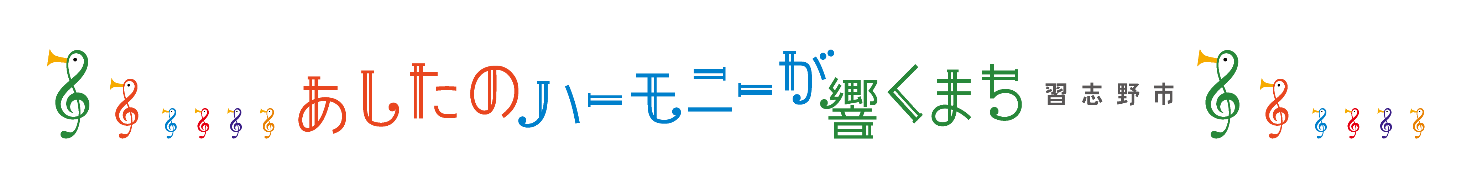 １　試験職種、採用予定者数、職務内容＜表をご覧になる際の注意事項＞１　日本国籍を有する者が受験できます。２　次のいずれかに該当する者は受験できません。　・地方公務員法第１６条に定める欠格条項に該当する者　　　ア　禁錮以上の刑に処せられ、その執行を終わるまで又はその執行を受けることがなくなるまでの者　　　イ　習志野市職員として懲戒免職の処分を受け、当該処分の日から２年を経過しない者　　　ウ　日本国憲法施行の日以後において、日本国憲法又はその下に成立した政府を暴力で破壊することを主張する政党その他の団体を結成し、又はこれに加入した者３　応募書類は、合否にかかわらず返却できません。４　採用予定者数については、今後の事業計画等により変更することがあります。２　受験資格次のすべての要件を満たす者が受験できます１　昭和５７年４月２日以降に生まれた者で、学校教育法に基づく高等学校を卒業したもの及び高等学校卒業と同等であると市長が認めたもの（※1）又は令和４年３月末日までに卒業見込みのもの※1高等学校卒業と同等の資格を取得したものとは、高等学校卒業程度認定試験の合格者（従前の大学入学資格検定合格者を含む。）等をいう。２　次に掲げる手帳等のうち、いずれかの交付を受けている者身体障害者手帳又は都道府県知事の定める医師（以下「指定医」という）若しくは産業医による障害者の雇用の促進等に関する法律別表に掲げる身体障害を有する旨の診断書・意見書（心臓、じん臓、呼吸器、ぼうこう若しくは直腸、小腸、ヒト免疫不全ウィルスによる免疫又は肝臓の機能の障害については、指導医によるものに限る。）都道府県知事若しくは政令指定都市市長が交付する療育手帳又は児童相談所、知的障害者更生相談所、精神保健福祉センター、精神保健指定医若しくは障害者職業センターによる知的障害者であることの判定書精神保健及び精神障害者福祉に関する法律第４５条に定める精神障害者保健福祉手帳※上記の手帳等は第１次試験（筆記試験）当日において有効であることが必要です。なお、手帳等の内容については受験資格の確認のため、こちらから連絡させていただく場合があります。３　試験日、場所、試験科目等（１）第１次試験科目※障がい者採用試験では、一般採用試験の第１次試験（筆記）及び第２次試験（面接）の両方を申込者全員が受験します。➀　筆記試験試験日　令和４年４月１７日（日）　試験開始　午前９時３０分　　　　　　　（受付　午前８時４５分～午前９時１５分）会　場　習志野市役所市庁舎　（予定）　　　　所在地：習志野市鷺沼２－１－１　　　　最寄駅：京成津田沼駅下車（徒歩７分）※試験会場への来場には、公共の交通機関をご利用ください。なお、障がいの程度により、自家用車等で来場する場合は、事前に習志野市役所人事課までご相談ください。　　・過去の作文試験問題（４年分）②　面接試験　・試験日　　令和４年４月２１日（木）予定（試験日は変更する場合があります）　　　　　　　※詳細については、第１次試験日にお知らせいたします。　・試験会場　習志野市役所市庁舎・合格発表　令和４年４月下旬　　　市庁舎の掲示場に合格者の受験番号を掲示するほか、合否にかかわらず文書により通知します。（合格者の受験番号は習志野市ホームページにも掲載します。）（２）最終試験　　　最終試験は、第１次試験合格者に対してのみ行います。詳しくは第１次試験合格者に通知します。　・試 験 日　令和４年５月初旬　・試験会場　習志野市役所市庁舎　・合格発表　令和４年５月中旬　市庁舎の掲示場に合格者の受験番号を掲示するほか、合否にかかわらず文書により通知します。（合格者の受験番号は習志野市ホームページにも掲載します。）（３）試験結果の開示　この採用試験の結果等については、口頭による開示を請求できます。　原則として、受験者本人が受験票及び本人確認のできる書類を持参のうえ、直接お越しください。なお、開示方法は閲覧に限ります。４　新型コロナウィルス感染症の対応について　　新型コロナウィルス感染症予防のため、試験当日はマスクを着用してください。面接試験の際には、試験担当者の指示に従ってください。　　試験受付時に体調確認のため検温を実施し、３７．５度以上の発熱が認められた場合は受験をお断りいたします。なお、以下に該当する方は他の受験者への感染の恐れがあるため、受験を控えていただきますようお願いします。　・新型コロナウィルス感染症に罹患し治癒していない　・保健所等から「濃厚接触者」にあたるとして、自宅待機を要請されている　・試験当日までに発熱や咳など風邪の症状が続いている５　受験申込みの手続（１）申込方法　　●郵送　　　【受付期間】令和４年４月１日（金）から４月８日（金）まで（当日必着）　　　【送付先】　〒２７５－８６０１　 習志野市鷺沼２－１－１　　　　　　　　　　習志野市総務部人事課　※角形2号（３３２mm×２４０mm）の大きさの封筒に入れて、封筒の表に「受験申込」と朱書きし、必ず「簡易書留」により郵送してください。　　　【提　出】　　　　・受験申込書（Ａ４サイズ：２９７ｍｍ×２１０ｍｍ）　　　　・障害者手帳等の写し●インターネットの場合　　　【受付期間】令和４年４月１日（木）から４月８日（金）午後５時００分まで　　　【申込方法】ＰＣ、スマートフォンなどから申込みできます。１．電子メールアドレスをご用意ください。ドメイン（elg-front.jp）からのメールを受信できるよう、あらかじめメール受信の許可設定をしてから申込みを行ってください。　　　２．受付期間内に市ホームページから「令和４年度習志野市職員採用試験（障がい者採用）申し込みフォーム」にアクセスして申込みをしてください。　　　３．申込完了後、到達通知のメールが届かない場合はドメインからのメールが受信可能になっているか確認をしてください。また、１日以上経過してもメールが届かない場合は、習志野市役所人事課へお問合せください。　　　　人事課にて申込み内容の確認が取れましたら、受付通知のメールをお送りします。受付通知の送付には数日かかることがあります。　　【提　出】　　　・受験申込書（入力フォームが申込書となります）　　　　※障害者手帳等（写し）を入力フォーム内に添付をしてください。　　◎インターネットで申込みされる方へ　　　・申込後に入力内容を修正することはできません。誤りがないかよくご確認の上、申込ボタンを押してください。　　　・申込みにあたり、メンテナンス等によるシステムの停止や通信、機器障害等によるトラブルについては一切責任を負いません。余裕を持って早めに申込み手続きを行ってください。（２）その他（郵送・ネット申込共通）障がい等のため受験にあたり何らかの配慮が必要な方は、備考欄にその旨を明記してください。なお、内容を確認するため、こちらから連絡させていただく場合があります。（３）受験票の交付　　　受験番号を記載した受験票を、一次試験実施日の一週間前までに到着するよう、郵送にてお送りする予定です。到着予定日までに届かない場合は、習志野市総務部人事課までお問合せください。　　　受験票が届いたら、顔写真（たて４㎝×よこ３㎝）を貼付してください。また、受験票に貼付したものと同じ顔写真を一次試験日に別途持参するようにしてくだい。（受験申込書用写真になります。写真の裏面に受験番号と氏名を明記してください。）　試験日当日に受験票を持参しなかった場合には、受験することができません。６　合格から採用まで（１）最終合格者は、合格者名簿に登載され、令和４年６月１日の採用を予定しています。また、合格者は、受験学歴区分（高校卒業程度）での採用になります。（２）受験資格がないこと又は受験申込書の記載事項が正しくないことが判明した場合は、合格を取り消します。（３）卒業見込みで受験された最終合格者については、卒業しなければ採用しません。７　給与、勤務時間等（令和４年４月１日現在）（１）給与　　　初任給（地域手当を含む）の一例としては、以下のとおりとなります。※　職務経験を有する者には、上記金額に一定の基準で算出した金額が加算されます。　　　このほかに、通勤手当、扶養手当、時間外勤務手当、期末・勤勉手当（賞与）等が支給要件に応じて支給されます。（２）勤務時間　　原則として午前８時３０分～午後５時１５分（完全週休二日制）。　　ただし、職種又は勤務場所により異なります。（３）休暇等　　年次有給休暇、結婚、忌引、出産等の休暇のほかに育児休業制度などがあります。問い合わせ先　習志野市役所　総務部　人事課〒２７５－８６０１　習志野市鷺沼２－１－１		　　　０４７－４５１－１１５１(内線２４７～２４９、３４７)職種採用予定者数職　務　内　容事務職数名市長事務部局､教育委員会、各行政委員会事務局、企業局等(以下「市長事務部局等」という。)で戸籍、税金、年金、環境、経済、福祉、教育等の市民サービスに関わる業務の他、企画、総務、財政等の組織の運営に関わる業務等、一般行政事務に従事します。科　　目科　　目方　法　等➀ 筆記試験教養試験公務員としての必要な一般教養についての高等学校卒業程度の筆記試験（択一式）➀ 筆記試験適性検査職務適性等についての検査等➀ 筆記試験作文試験文章による表現力、課題に対する理解力、思考力その他の能力についての筆記試験（記述式）② 面接試験② 面接試験主として人物、性格等についての個別面接、健康管理担当による個人面談試験実施年度試験職種作　文　テ　ー　マ平成３０年度事務職（障がい者他）あなたがこれまでに経験したことの中で、最も感動したこととそこから得たものについて述べなさい。令和元年度事務職（障がい者他）あなたの長所、短所を踏まえて、あなたが習志野市職員としてどのような分野で活躍できると思うか述べなさい。令和２年度事務職（障がい者他）あなたが人から信頼されるために努力してきたことについて述べなさい。令和３年度
（令和３年６月採用）事務職（障がい者他）あなたが最近一番興味を持っていることについて自由に書きなさい。令和３年度（令和４年４月採用）事務職（障がい者他）習志野市役所の公務員になったらどのようなことをしたいか。あなたの障害特性を踏まえ、自由に書きなさい。試験区分請求できる人開示内容開示期間開示場所第一次試験第一次試験不合格者科目別得点及び総合順位合格発表日から１か月間習志野市役所総務部人事課最終試験最終試験不合格者得点及び総合順位合格発表日から１か月間習志野市役所総務部人事課区　分高　校　卒事　務　職１７５,０３７円